 АДМИНИСТРАЦИЯ 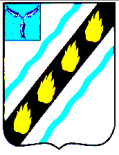 СОВЕТСКОГО МУНИЦИПАЛЬНОГО РАЙОНА САРАТОВСКОЙ ОБЛАСТИ ПО С Т А Н О В Л Е Н И Е  от  23.01.2015   № 48       р.п.Степное  внесении изменений в постановлениеадминистрации Советского муниципального  района от 10.09.2014 № 867   соответствии  с  частью  7  статьи  170  Жилищного  кодекса  Российской Федерации, Постановлением Правительства Саратовской области от 31.12.2013 № 800- «Об утверждении областной программы капитального ремонта общего имущества в многоквартирных  домах  на  территории  Саратовской  области»  (с  изменениями  от 09.06.2014  №  334-П)  и  распоряжением  министерства  строительства  и  жилищно- коммунального хозяйства Саратовской области от 26.03.2014 № 178, руководствуясь Уставом  Советского  муниципального  района,  администрация  Советского муниципального района ПОСТАНОВЛЯЕТ:  Внести в постановление администрации Советского муниципального района от 10.09.2014  №  867  «О  формировании  фонда  капитального  ремонта  на  счете регионального  оператора  в  отношении  многоквартирных  домов,  собственники помещений в которых в установленный срок не выбрали способ формирования фонда капитального ремонта или  выбранный ими способ не был реализован» изменения, изложив приложение к нему в новой редакции (прилагается).   Отделу  промышленности,  теплоэнергетического  комплекса,  капитального строительства и архитектуры администрации Советского муниципального района:   в  течение  пяти  дней  со  дня  издания  настоящего  постановления  направить копию постановления региональному оператору – Фонду капитального ремонта общего имущества  в  многоквартирных  домах  в  Саратовской  области,  опубликовать постановление в средствах массовой информации и разместить на официальном сайте администрации Советского муниципального района.   Контроль  за  исполнением  настоящего  постановления  возложить  на председателя комитета по вопросам строительства, ЖКХ и обеспечения безопасности жизнедеятельности населения Григорьеву И.Е.   Постановление  вступает  в  силу  с  дня  его  официального  опубликования (обнародования).  Глава администрации Советского муниципального района                   	                                  С.В. Пименов Котурай Н.В. 5-00-37  Приложение к постановлению  администрации Советского  муниципального района  от 23.01.2015                        48«Приложение к постановлению администрации Советского муниципального района от 10.09.2014 № 867» ПЕРЕЧЕНЬ многоквартирных домов, собственники помещений в которых в установленный срок не выбрали способ формирования фонда капитального ремонта или выбранный ими способ не был реализован № Адрес многоквартирного дома п/п Верно: Начальник отдела делопроизводства и контроля                                                             Н.В. Черникова 1 Р.п. Степное, ул. 50 лет Победы, д. 18 2 Р.п. Степное, ул. 50 лет Победы, д. 19 3 Р.п. Степное, ул. 50 лет Победы, д. 2 4 Р.п. Степное, ул. 50 лет Победы, д. 20 5 Р.п. Степное, ул. 50 лет Победы, д. 22 6 Р.п. Степное, ул. 50 лет Победы, д. 24 7 Р.п. Степное, ул. 50 лет Победы, д. 25 8 Р.п. Степное, ул. 50 лет Победы, д. 26 9 Р.п. Степное, ул. 50 лет Победы, д. 28 10 10 Р.п. Степное, ул. 50 лет Победы, д. 29 11 11 Р.п. Степное, ул. 50 лет Победы, д. 33 12 12 Р.п. Степное, ул. 50 лет Победы, д. 35 13 13 Р.п. Степное, ул. 50 лет Победы, д. 37 14 14 Р.п. Степное, ул. 50 лет Победы, д. 41 15 15 Р.п. Степное, ул. 50 лет Победы, д. 47 16 16 Р.п. Степное, ул. 50 лет Победы, д. 6 17 17 Р.п. Степное, ул. 50 лет Победы, д. 8 18 18 Р.п. Степное, ул. Димитрова, д. 10 19 19 Р.п. Степное, ул. Димитрова, д. 11 20 20 Р.п. Степное, ул. Димитрова, д. 12 21 21 Р.п. Степное, ул. Димитрова, д. 13 22 22 Р.п. Степное, ул. Димитрова, д. 14 23 23 Р.п. Степное, ул. Димитрова, д. 15 24 24 Р.п. Степное, ул. Димитрова, д. 21  25 Р.п. Степное, ул. Димитрова, д. 21а 26 Р.п. Степное, ул. Димитрова, д. 23 27 Р.п. Степное, ул. Димитрова, д. 35 28 Р.п. Степное, ул. Димитрова, д. 37 29 Р.п. Степное, ул. Димитрова, д. 39 30 Р.п. Степное, ул. Димитрова, д. 40 31 Р.п. Степное, ул. Димитрова, д. 41 32 Р.п. Степное, ул. Димитрова, д. 42 33 Р.п. Степное, ул. Димитрова, д. 8 34 Р.п. Степное, ул. Карла Маркса, д. 1 35 Р.п. Степное, ул. Карла Маркса, д. 11 36 Р.п. Степное, ул. Карла Маркса, д. 13 37 Р.п. Степное, ул. Карла Маркса, д. 14 38 Р.п. Степное, ул. Карла Маркса, д. 15 39 Р.п. Степное, ул. Карла Маркса, д. 17 40 Р.п. Степное, ул. Карла Маркса, д. 2 41 Р.п. Степное, ул. Карла Маркса, д. 3 42 Р.п. Степное, ул. карла Маркса, д. 4 43 Р.п. Степное, ул. Карла Маркса, д. 5 44 Р.п. Степное, ул. Карла Маркса, д. 6 45 Р.п. Степное, ул. Карла Маркса, д. 7 46 Р.п. Степное, ул. Карла Маркса, д. 8 47 Р.п. Степное, ул. Карла Маркса, д. 9 48 Р.п. Степное, ул. Кирова, д. 1 49 Р.п. Степное, ул. Кирова, д. 12 50 Р.п. Степное, ул. Кирова, д. 14 51 Р.п. Степное, ул. Кирова, д. 2 52 Р.п. Степное, ул. Кирова, д. 8 53 Р.п. Степное, ул. Колхозная, д. 62 54 Р.п. Степное, ул. Ленина, д. 18 55 Р.п. Степное, ул. Нефтяников, д. 17 56 Р.п. Степное, ул. Нефтяников, д. 36 57 Р.п. Степное, ул. Нефтяников, д. 38 58 Р.п. Степное, ул. Октябрьская, д. 10 59 Р.п. Степное, ул. Октябрьская, д. 11 60 Р.п. Степное, ул. Октябрьская, д. 12 61 Р.п. Степное, ул. Октябрьская, д. 13 62 Р.п. Степное, ул. Октябрьская, д. 14 63 Р.п. Степное, ул. Октябрьская, д. 15 64 Р.п. Степное, ул. Октябрьская, д. 16 65 Р.п. Степное, ул. Октябрьская, д. 17 66 Р.п. Степное, ул. Октябрьская, д. 18 67 Р.п. Степное, ул. Октябрьская, д. 19 68 Р.п. Степное, ул. Октябрьская, д. 20 69 Р.п. Степное, ул. Октябрьская, д. 22 70 Р.п. Степное, ул. Октябрьская, д. 24 71 Р.п. Степное, ул. Октябрьская, д. 27 72 Р.п. Степное, ул. Октябрьская, д. 29  73 Р.п. Степное, ул. Октябрьская, д. 4 74 Р.п. Степное, ул. Октябрьская, д. 7 75 Р.п. Степное, ул. Октябрьская, д. 8 76 Р.п. Степное, ул. Октябрьская, д. 9 77 Р.п. Степное, ул. Рабочая, д. 23 78 Р.п. Степное, ул. Рабочая, д. 25 79 Р.п. Степное, ул. Рабочая, д.27 80 Р.п. Степное, ул. Рабочая, д. 36 81 Р.п. Степное, ул. Рабочая, д. 38 82 Р.п. Степное, ул. Рабочая, д. 40 83 Р.п. Степное, ул. Рабочая, д. 42 84 Р.п. Степное, ул. Школьная, д. 1 85 Р.п. Степное, ул. Школьная, д. 3 86 Р.п. Степное, ул. Школьная, д. 7 